Кредит — это система экономических отношений в связи с передачей от одного собственника другому во временное пользование ценностей в любой форме (товарной, денежной, нематериальной) на условиях возвратности, срочности, платности.Кредит — это товар продаваемый за специфическую цену, — ссудный процент и на специфических условиях — на срок, с возвратом.Продавец кредита — кредитор, ссудодатель.Покупатель кредита — должник, дебитор, ссудополучатель, заемщик.Специфические условия, на которых предоставляется кредит, составляют основные принципы кредитования.Основными принципами кредитования являются возвратность, срочность и платность. Возвратностьпредполагает, что переданные в долг ценности в оговоренной заранее форме (кредитном соглашении), чаще всего денежной, будут возвращены продавцу кредита (кредитору). Нарушение принципа возвратности может нанести непоправимый ущерб кредитору, поэтому в современных условиях в кредитных соглашениях принято оговаривать способы страхования кредитного риска. Целевая направленность кредитования обеспечивает возвратность и платность ссуды.Кредитное соглашение — письменный договор кредитора и должника при предоставлении-получении кредита, подробно оговаривающий условия возвратности, срочности и платности.Согласно ст. 819 ГК РФ по кредитному договору банк или иная кредитная организация (кредитор) обязуются предоставить денежные средства (кредит) заемщику в размере и на условиях, предусмотренных договором, а заемщик обязуется возвратить полученную денежную сумму и уплатить проценты на нее. Кредитный договор должен быть заключен в письменной форме. Несоблюдение письменной формы влечет недействительность кредитного договора.Кредитный риск — риск невозврата дебитором кредитору кредита. Страхование кредитного риска — система мер по обеспечению возврата кредитору ссуды в срок.Срочность кредитаСрочность кредитования — это естественная форма обеспечения возвратности кредита. Она означает, что ссуда должна быть не просто возвращена, а возвращена в строго оговоренный в кредитном соглашении срок. Для этого в кредитном соглашении подробно разрабатывается график погашения кредита и уплаты процентов. Например, график погашения кредита, выданного с условием возврата через 10 лет из 10% годовых, выглядит следующим образом (рис.64):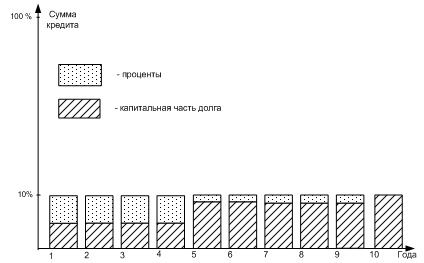 Рис. 64. График погашения кредита на 10 лет из 10% годовыхОбеспеченность кредитаОбеспеченность кредита — дополнительный принцип кредитования, который всегда включается в кредитное соглашение.С принятием закона "О банках и банковской деятельности" коммерческие банки получили возможность выдавать своим клиентам кредиты под арзличные формы его обеспечения.Наиболее распространенными видами обеспечения ссуд являются:материальные ценности, оформленные залоговым обязательством;гарантии посредников платежеспособных юридических и физических лиц (банков и т. п.);страховые полисы, оформленные заемщиками в страховой компании по риску непогашения ссуды;ликвидные ценные бумаги.Платность кредитаПринцип платности кредита означает, что заемщик денег должен внести определенную единовременную плату за пользование кредитом или платить в течение оговоренного срока.Целевая направленность кредитаДополнительным принципом кредитования является его целевая направленность, которая создает условия для соблюдения принципов возвратности и платности ссуд, а также в определенной степени и их срочности. Этот принцип предполагает выдачу ссуды под четкую цель ее использования (оговаривается в кредитном соглашении). Целевая направленность ссуды позволяет кредитору четко представлять возможности заемщика по возврату ссуды в срок с процентами. Наиболее стабильным считается кредитование на производительные цели, когда вложенные деньги дают реальную отдачу- прибыль.Дифференцированность кредитаПринцип дифференцированности кредита означает различный подход к заемщикам в зависимости от их реальных возможностей погасить ссуду.Принцип дифференцированного подхода к заемщикам в зависимости от их реальных возможностей погасить взятый кредит предполагает деление заемщиков на первоклассных и сомнительных. Внутри этих групп обычно применяют более подробную дифференциацию, используя систему кредитных рейтингов. Внутри кредитных рейтингов должники дифференцируются достаточно подробно с учетом целого комплекса критериев.Кредитный рейтинг — это система дифференциации заемщиков по признаку платежеспособности.Платежеспособность — это способность заемщика погасить кредит в сроки с процентами. Зависит от экономических и социально-политических факторов.Совокупное применение на практике всех принципов банковского кредитования позволяет соблюсти как общегосударственные интересы, так и интересы обоих субъектов кредитной сделки банка и заемщика.Виды кредита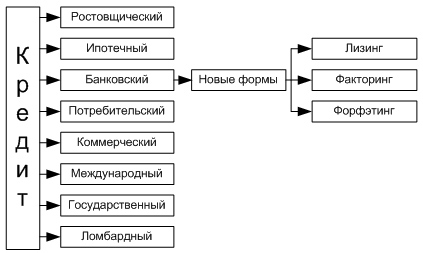 Рис. 66. Виды и формы кредитаИсторически первой формой кредита стал ростовщический кредит, когда ссуды предоставлялись за очень высокую плату. Ростовщический процент обычно превышал 100% и часто достигал 300-500% годовых. По ростовщическому проценту требовалось обязательное материальное обеспечение ссуды.Коммерческий кредит — это предоставление товара продавцом покупателю с отсрочкой платежа. Поскольку немедленной оплаты не происходит, то срок кредита — это срок отсрочки платежа. За этот кредит, естественно, взимаются проценты (рис. 67).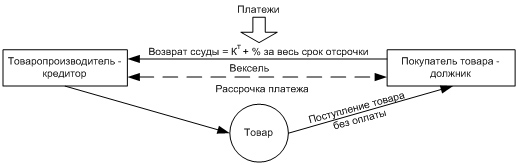 Банковский кредит — это предоставление ссуды кредитополучателю в основном кредитным учреждением (банком) на условиях возврата, платы, на срок и на строго оговоренные цели, а также чаще всего под гарантии или под залог. Получателями банковского кредита могут быть и физические, и юридические лица (рис. 68).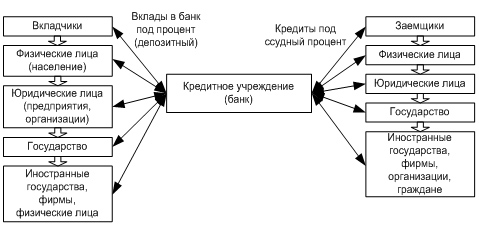 Таким образом, банк — это учреждение, торгующее кредитами, формирующимися из денег, мобилизуемых на вклады.Прибыль банка = Ссудный процент — Депозитный процентКак следует из представленной формулы, банк, торгуя кредитами, чтобы получать прибыль, должен поддерживать соотношение:Ссудный процент ≥ Депозитный процентТаким образом, выгодность ссуд выражается в норме процента, которая представляет собой отношение суммы процента к величине ссудного капитала. Норма процента — динамичная величина и зависит прежде всего от соотношения спроса и предложения ссудного капитала, которые, в свою очередь, определяются многими факторами, в частности:масштабами производства;размерами денежных накоплений, сбережений всех классов и слоев общества;соотношением между размерами кредитов, предоставленных государством, и его задолженностью;циклическими колебаниями производства;его сезонными условиями;темпом инфляции (при её усилении процентные ставки растут);государственным регулированием процентных ставок;международными факторами (неуравновешенностью платежных балансов, колебаниями валютных курсов, бесконтрольной деятельностью мирового рынка ссудных капиталов и т.д.).Банковский кредит имеет целый ряд особенностей:участие в кредитной сделке одного из кредитных учреждений;широкий спектр участников;денежная форма предоставления ссуды;широкая вариация сроков ссуды;дифференциация условий кредита.Последнее породило новые формы банковского кредитования: лизинг, факторинг и форфэтинг. Лизинг — это соглашение о долгосрочной аренде движимого и недвижимого дорогостоящего имущества. Кредитные отношения в лизинговой сделке возникают между лизингодателем, которым может быть банк или финансовая компания, и лизингополучателем — фирмой, использующей объекты лизинга в своей деятельности. Лизинг — это сочетание кредита с арендой. Лизинг всегда обслуживается долгосрочным кредитом, который гасится либо денежным платежом, либокомпенсационным платежом (товарами, произведенными на арендованном оборудовании).Факторинг — посредническая операция (дилинг) кредитного учреждения по взысканию денежных средств с должников своего клиента и управление его долговыми требованиями.Потребительский кредит связан с кредитованием банками конечного потребителя (населения). Его основныехарактеристики:заемщиками выступают физические лица;целевое назначение таких ссуд — использование их для удовлетворения конечных потребностей населения.Государственный кредит — выступает в форме займов государства у населения, юридических лиц, иностранных государств в целях покрытия дефицита госбюджета или финансирования государственных расходов.Международный кредит — это предоставление ссуд в коммерческой или банковской форме кредиторами одной страны заемщикам другой страны. Кредиторами и заемщиками по международному кредитованию выступают государства и юридические лица (банки и фирмы).Ипотечный кредит — предоставление долгосрочной ссуды под залог недвижимого имущества (земли, жилища и прочее). Этот кредит предоставляется на длительные сроки, под залог недвижимого имущества. Ломбардный кредит — краткосрочный финансовый кредит под залог легкореализуемого движимого имущества.Все вышеперечисленные виды кредита делятся также по принципу срочности на: кратко- (от 1 дня до 1 года), средне- (от 1 года до 5 лет) и долгосрочные (свыше 5 лет).Функции и роль кредита в современной экономикеКредит — это определенные отношения между участниками воспроизводственного процесса, причем эти отношения имеют вещное выражение в виде объекта передачи от одного субъекта к другому во временное пользование, т.е. с точки зрения экономической теории кредит представляет собой единство экономического отношения и его вещественной стороны. С юридической точки зрения кредит представляет право распоряжаться или право требовать. Ресурсами, полученными во временное пользование, заемщик распоряжается в соответствии с характером возникающих потребностей, а кредитор требует рационального использования ресурсов и возврата ссуды в установленные сроки. Права распоряжаться или требовать определяются собственностью на предоставленные ресурсы.Необходимость кредита обусловлена закономерностями кругооборота капитала в процессе воспроизводства: на одних участках появляются временно свободные средства, которые выступают как источник кредита, на других — возникает потребность в них.Важнейшими источниками кредита выступают:средства, предназначенные для восстановления основного капитала и накапливаемые по мере перенесения его стоимости в форме амортизации;часть оборотного капитала, высвобождаемая в денежной форме в связи с несовпадением времени продажи товаров и покупки сырья, топлива, выплаты заработной платы и т.п.;предназначенная для капитализации часть прибавочной стоимости, накапливаемая при расширенном воспроизводстве до определенной величины, зависящей от масштабов предприятий и их технического уровня;движение средств бюджетной системы, различных целевых фондов и резервов;образование доходов и накоплений населения.Формы кредитаСовременная кредитная система — это совокупность различных кредитно-финансовых институтов, действующих на кредитном рынке и осуществляющих аккумуляцию и мобилизацию денежного капитала.На рынке реализуются две основные формы кредита: коммерческий кредит и банковский. Они отличаются друг от друга составом участников, объектом ссуд, динамикой, величиной процента и сферой функционирования.1. Коммерческий кредит — предоставляемый одними функционирующими предпринимателями другим в виде продажи товаров с отсрочкой платежа. Он оформляется векселем. Его объект — товарный капитал. Целью является ускорение реализации товаров и заключенной в них прибыли.2. Банковский кредит выдается банками, специальными кредитно-финансовыми учреждениями, функционирующим предпринимателям в виде денежных ссуд. Это основной вид кредита в современных условиях. Объектом банковского кредита служит денежный капитал. Банковский кредит преодолевает границы коммерческого кредита, так как он не ограничен направлением, сроком и суммами кредитных сделок, т.е. он делает кредит более эластичным, расширяет его масштабы, повышает обеспеченность.3. Потребительский кредит предоставляется потребителям в форме коммерческого кредита (продажа товаров с отсрочкой платежа) и банковского кредита (ссуды на потребительские цели).4. Ипотечный кредит — это долгосрочные ссуды под залог недвижимости (земли, производственных и жилых зданий).5. Государственный кредит — совокупность кредитных отношений, в которых заемщиком или кредитором выступают государство и местные органы власти по отношению к гражданам и юридическим лицам. Традиционная форма этого кредита — выпуск государственных займов, которые изымают от 1/3 (США), до 2/3 (ФРГ) ресурсов рынка ссудных капиталов для покрытия бюджетного дефицита. Своеобразной разновидностью государственного кредита являются гарантии государства по частным кредитам.6. Международный кредит — движение ссудного капитала в сфере международных экономических отношений, связанное с предоставлением валютных и товарных ресурсов на условиях возвратности, срочности и платности. В качестве кредиторов и заемщиков выступают банки, предприятия, государства, международные и региональные организации.7. Сельскохозяйственный кредит предоставляется банками на длительный срок для покрытия крупных капиталовложений в сельскохозяйственное производство, как правило, под обеспечение недвижимостью.8. Ростовщический кредит сохраняется как анахронизм в ряде развивающихся стран, где слабо развита кредитная система. Обычно такой кредит выдают индивидуальные лица, меняльные конторы, некоторые банки.Виды кредита и их классификация по различным признакамВиды кредита по срокам:Существует мнение, что в РФ существуют только:краткосрочные кредиты со сроком до 1 года;долгосрочные кредиты сроком свыше 1 года.Выделение среднесрочных кредитов со сроком от 1 года до 3 (5) лет нецелесообразно, так как в современных условиях долгосрочными кредитами для банков являются кредиты на срок свыше 6 месяцев. Это связано с особенностью ресурсной базы коммерческих банков, в структуре которых основную долю (70%) составляют средства на расчетных (текущих) счетах клиентов, т. е. депозиты до востребования.Виды кредита по количеству кредиторов:1. Один кредитор.2. Консорциальные кредиты — за счет образуемых банковских консорциумов с целью аккумулирования кредитных ресурсов, снижения риска кредитования за счет привлечения других кредиторов или соблюдения установленных ЦБ нормативов, в частности, показателя максимального размера крупных кредитных рисков (Н7), максимального размера кредитов, гарантий поручительств, предоставленных банком своим участникам (акционерам) (Н9 и Н10). Соглашения банка о предоставлении консорциальных кредитов носят целевой характер и действуют в течение определенного срока.Пример, осенью 1998 г. создан межбанковский консорциум в составе ЦБ РФ, СБС «Агро», «Мост-банк», «Инкомбанк», «Менатеп» и др. Вкладчики проблемных банков могли перевести свои средства в течение определенного срока в ЦБ РФ.3. Синдицированные кредиты — это ссуды, выданные банком заемщику при условии заключения банком кредитного договора (договора займа) с третьим лицом, в котором определено, что указанное третье лицо обязуется предоставить банку денежные средства.Синдицированные кредиты позволяют банкам как диверсифицировать кредитные риски, так и обеспечивать своих клиентов кредитными ресурсами в объеме, который один банк не может предоставить.Анализ данных по российским банкам показывает, что главный мотив синдицированного кредитования — это диверсификация рисков, а не недостаток кредитных ресурсов.Виды кредита по валюте, в которой предоставлен кредит:моновалютные - рублевый и валютный;мультивалютный — в нескольких валютах.Виды кредита по типу заемщика:межбанковский (другим банкам и небанковским финансовым учреждениям);потребительский (населению) — целевая форма кредитования физических лиц. В роли кредитора выступают юридические лица, осуществляющие реализацию товаров и услуг. В денежной форме предоставляется как банковская ссуда физическому лицу для приобретения недвижимости, оплаты лечения и т. д.;кредит хозяйству;государственным органам власти (ссуды клиентам).Виды кредита по субъектам кредитных сделок:1. Частный — коммерческий и банковский кредиты.Коммерческий кредит — отсрочка по оплате товаров, работ, услуг, предоставляемая продавцом покупателю. Цель этой формы — ускорение процесса реализации продукции. Инструментом является вексель, выражающий финансовые обязательства заемщика по отношению к кредитору.Отличается от банковского кредита:в роли кредитора выступают юридические лица, связанные с производством либо реализацией товаров или услуг, а не специализированные кредитно-финансовые институты;предоставляется в товарной форме;средняя стоимость ниже средней ставки банковского процента;при юридическом оформлении сделки между кредитором и заемщиком плата за этот кредит включается в цену товара, а не определяется специально, например, это может быть фиксированный процент от базовой суммы.Используется три вида данного кредита:кредит с фиксированным сроком погашения;кредит с возвратом лишь после фактической реализации заемщиком поставленных ему в рассрочку товаров;кредитование по открытому счету, когда поставка партии товаров на условиях коммерческого кредита осуществляется до момента погашения задолженности по предыдущей поставке.Банковский кредит — предоставление займов в виде денежных средств.Предоставляется специализированными кредитно-финансовыми организациями, имеющими лицензию на осуществление подобных операций от ЦБ.В роли заемщика могут выступать только юридические лица.Инструментом кредитных отношений является кредитный договор или кредитное соглашение.2. Государственный кредит — отличительным признаком является участие государства в лице органов исполнительной власти.Осуществляя функции кредитора, государство проводит кредитование:конкретных отраслей промышленности или регионов, если есть особая потребность и возможности бюджетного финансирования уже исчерпаны, а ссуды коммерческих банков не могут быть привлечены в связи с рядом конъюнктурных факторов;коммерческих банков в процессе аукционной или прямой продажи кредитных займов или при осуществлении операций на рынке государственных краткосрочных ценных бумаг.Однако основной формой кредитных отношений при государственном кредите являются такие отношения, при которых государство выступает заемщиком.Государственный долг выражает результат взаимосвязей исполнительных органов государственной власти РФ с физическими и юридическими лицами, исполнительными органами других государств и международными финансовыми организациями в части формирования фонда заимствованных средств для удовлетворения государственных потребностей РФ (сумма накопленных дефицитов государственных бюджетов за ряд лет).3. Международный кредит — когда одной из сторон является международная финансовая организация.Кредиторами и заемщиками выступают:банки — Лондонский клуб;государства — Парижский клуб;международные финансовые органы — МВФ, Мировой банк, ЕБРР.Виды кредита по обеспеченности:обеспеченные (залоговые и гарантированные);необеспеченные (бланковые).Виды кредита по целям (направлениям использования):на увеличение капитала предприятия (инвестиционный);на пополнение оборотных средств предприятия;потребительские цели.Виды кредита по форме и способу предоставления:кредит между предприятиями (коммерческий, покупка ценных бумаг);когда банк выступает заемщиком.1. Привлечение средств во вклады (физические лица) и депозиты (юридические лица).Депозиты до востребования — средства могут изыматься и переводиться по усмотрению владельца, без предварительного уведомления банка. Предназначены для проведения текущих расчетов.Срочные депозиты — средства, помещенные в банк на хранение на определенный срок с начислением процентов. Сумма вклада должна быть неизменной в течение всего срока договора. При досрочном изъятии может лишиться части процентов или всех процентов.2. Выпуск и продажа банком ценных бумаг.3. Открытие банковских счетов.КраткосрочныйСреднесрочныйДолгосрочныйНа ЗападеМенее 1 года1-3 (5) летБолее 3 (5) летРФ3-6 месяцевДо 1 годаБолее 1 года